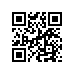 Об утверждении состава аттестационной комиссии и секретаря аттестационной комиссии на 2020/2021 учебный год для образовательных программ магистратуры по направлению «Менеджмент» факультета бизнеса и менеджментаПРИКАЗЫВАЮ:1. Утвердить аттестационную комиссию и секретаря аттестационной комиссии для образовательных программ магистратуры: «Маркетинг», «Маркетинговые коммуникации и реклама в современном бизнесе», «Маркетинг: цифровые технологии и маркетинговые коммуникации», «Международный менеджмент», «Стратегии развития бизнеса: управление и консалтинг», «Управление проектами: проектный анализ, инвестиции, технологии реализации», «Управление инвестиционными проектами», «HR-аналитика», «Экономика впечатлений: менеджмент в индустрии гостеприимства и туризме», направления подготовки 38.04.02 «Менеджмент», факультета бизнеса и менеджмента, очной формы обучения в следующем составе:Председатель – к.э.н., профессор, Филинов Н.Б.,Члены комиссии:-Пирогова Ю.К., к.ф.н., профессор,-Кабалина В.И., к.ист.н., профессор,-Шепилова Н.П., к.э.н., доцент,-Предводителева М.Д., к.э.н., доцент,  -Ветрова Т.В., к.э.н., доцент,-Яковлева А.Ю., к.э.н., доцент,-Грязнова А.М., к.э.н., доцент,Секретарь – менеджер отдела  сопровождения учебного процесса в магистратуре по менеджменту Мясникова А.В.Первый заместитель декана                                                                               Д.Л. ВолковРегистрационный номер: 2.10-02/2708-01Дата регистрации: 27.08.2020